проект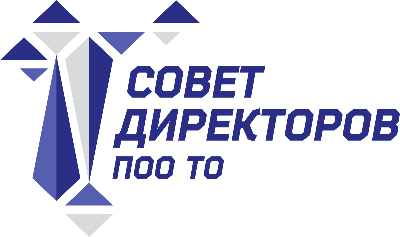 Заседание Совета директоров ПОО ТОДата и время проведения: 24 августа 2022 года, с 15.00 ч. до 16.15 ч.Место проведения: г. Тюмень, ул. Энергетиков 45 (ГАПОУ ТО «Тюменский техникум строительной индустрии и городского хозяйства»)Повестка:Волонтерство – как компонент программы профессионального воспитания. Данилина Наталья Владимировна, директор Государственного автономного профессионального образовательного учреждения Тюменской области «Тобольский медицинский колледж им. В. Солдатова».Отчет о работе председателя Совета директоров профессиональных образовательных организаций Тюменской области.  Агапов Владимир Николаевич, председатель Совета директоров профессиональных образовательных организаций Тюменской области.Выборы председателя Совета директоров профессиональных образовательных организаций Тюменской области. Агапов Владимир Николаевич, председатель Совета директоров профессиональных образовательных организаций Тюменской области.